                 JEDILNIK ŠOLA      12. – 16. september  2022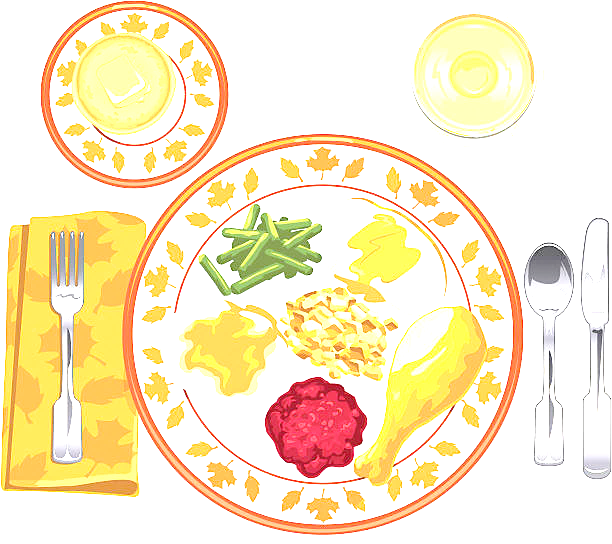 PONEDELJEK                                                         TOREKSREDA ČETRTEKPETEK                                                                                               DOBER TEK!                                                                                                                                              ALERGENIMalica:MLEČNI ZDROB S POSIPOM, JABOLKAGLUTEN, MLEKOKosilo:KOSTNA JUHA Z ZAKUHO, MAKARONOVO MESO, PESA, SOKZELENA, GLUTEN, JAJCAMalica:ČRNA ŽEMLJA, KUHAN PRŠUT, KISLA KUMARICA, PLANINSKI ČAJGLUTENZdrava šola:GROZDJEKosilo:FIŽOLOVA JUHA, KRUH, POLNOZRNATI JABOLČNI ZAVITEK, SOKGLUTEN, JAJCAMalica:BEL KRUH, NUTELLA, BELA KAVA, SLIVEGLUTEN, MLEKO, OREŠKIKosilo:PIŠČANČJA KRAČA, KARI RIŽ, PARADIŽNIKOVA SOLATA, SLADOLED, VODAGLUTEN, MLEKOMalica:MAKOVKA, BIO SADNI KEFIRGLUTEN, MLEKOZdrava šola:BANANEKosilo:KOSTNA JUHA Z ZAKUHO, HAŠE OMAKA, SVALJKI, ZELENA SOLATA, SOKZELENA, GLUTEN, JAJCA, MLEKOMalica:ZRNAT KRUH, TUNIN NAMAZ, ZELENA PAPRIKA, ŠIPKOV ČAJ, MEŠANO SADJEGLUTEN, RIBEKosilo:KORENČKOVA JUHA, SIROVI TORTELINI V PARADIŽNIKOVI OMAKI, KITAJSKO ZELJE, SOKGLUTEN, JAJCA, MLEKO